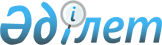 О решениях Комиссии Таможенного союза, касающихся временных мер нетарифного регулирования, вводимых государствами-членами Таможенного союза в одностороннем порядке
					
			Утративший силу
			
			
		
					Решение Комиссии таможенного союза от 28 января 2011 года № 535. Утратило силу решением Коллегии Евразийской экономической комиссии от 20 ноября 2018 года № 186.
      Сноска. Утратило силу решением Коллегии Евразийской экономической комиссии от 20.11.2018 № 186 (вступает в силу по истечении 30 календарных дней с даты его официального опубликования).
      Комиссия Таможенного союза решила:
      1. Принять к сведению информацию Секретариата Комиссии Таможенного союза о решениях Комиссии Таможенного союза, касающихся вопросов введения Сторонами в одностороннем порядке временных мер нетарифного регулирования.
      2. Секретариату Комиссии Таможенного союза обеспечить мониторинг и учет временных мер нетарифного регулирования, введенных Сторонами в одностороннем порядке, и информировать Комиссию Таможенного союза о случаях нарушения установленных сроков их действия.
      Члены Комиссии Таможенного союза:
					© 2012. РГП на ПХВ «Институт законодательства и правовой информации Республики Казахстан» Министерства юстиции Республики Казахстан
				
От Республики
Беларусь
От Республики
Казахстан
От Российской
едерации
С. Румас
У.Шукеев
И.Шувалов